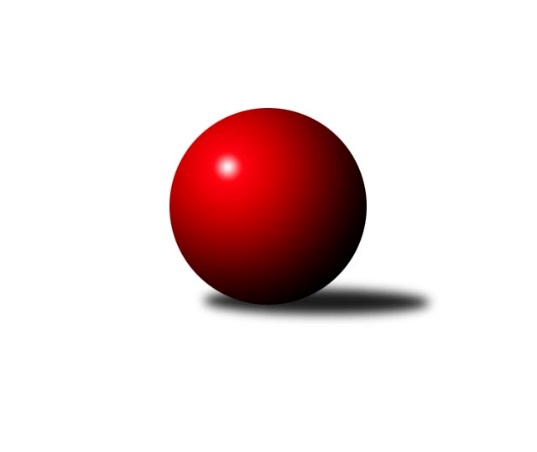 Č.20Ročník 2015/2016	12.6.2024 1. KLZ 2015/2016Statistika 20. kolaTabulka družstev:		družstvo	záp	výh	rem	proh	skore	sety	průměr	body	plné	dorážka	chyby	1.	TJ Spartak Přerov	20	15	1	4	97.5 : 62.5 	(255.5 : 224.5)	3302	31	2194	1108	23.4	2.	SKK  Náchod	20	14	1	5	97.5 : 62.5 	(256.5 : 223.5)	3269	29	2183	1086	26.7	3.	KK Slovan Rosice	20	13	0	7	98.5 : 61.5 	(266.0 : 214.0)	3286	26	2185	1101	20.9	4.	TJ Sokol Duchcov	20	12	0	8	93.5 : 66.5 	(250.5 : 229.5)	3185	24	2153	1031	29.8	5.	KK Slavia Praha	20	11	1	8	90.5 : 69.5 	(260.5 : 219.5)	3296	23	2202	1095	21.4	6.	TJ Valašské Meziříčí	20	11	1	8	84.5 : 75.5 	(232.5 : 247.5)	3226	23	2163	1063	28.5	7.	KK Blansko	20	9	1	10	77.5 : 82.5 	(241.0 : 239.0)	3172	19	2126	1047	25.2	8.	TJ Lokomotiva Česká Třebová	20	7	2	11	71.0 : 89.0 	(238.0 : 242.0)	3204	16	2155	1049	27.6	9.	KK Konstruktiva Praha	20	7	1	12	70.0 : 90.0 	(231.0 : 249.0)	3206	15	2166	1041	30.6	10.	SKK Rokycany	20	6	2	12	67.5 : 92.5 	(215.0 : 265.0)	3193	14	2157	1036	31.5	11.	KC Zlín	20	6	0	14	58.0 : 102.0 	(214.5 : 265.5)	3215	12	2169	1046	31.5	12.	KK Zábřeh	20	3	2	15	54.0 : 106.0 	(219.0 : 261.0)	3207	8	2147	1060	30.2Tabulka doma:		družstvo	záp	výh	rem	proh	skore	sety	průměr	body	maximum	minimum	1.	TJ Sokol Duchcov	10	9	0	1	60.5 : 19.5 	(151.0 : 89.0)	3253	18	3361	3191	2.	SKK  Náchod	10	9	0	1	56.5 : 23.5 	(138.0 : 102.0)	3285	18	3348	3193	3.	TJ Spartak Přerov	10	8	1	1	51.0 : 29.0 	(135.5 : 104.5)	3343	17	3453	3232	4.	KK Slovan Rosice	10	7	0	3	52.0 : 28.0 	(137.0 : 103.0)	3296	14	3399	3200	5.	KK Slavia Praha	10	6	0	4	48.5 : 31.5 	(141.5 : 98.5)	3245	12	3377	3174	6.	TJ Valašské Meziříčí	10	5	1	4	46.0 : 34.0 	(127.5 : 112.5)	3258	11	3372	3110	7.	TJ Lokomotiva Česká Třebová	10	5	1	4	42.0 : 38.0 	(132.0 : 108.0)	3377	11	3452	3316	8.	KK Blansko	10	5	0	5	42.0 : 38.0 	(127.5 : 112.5)	3357	10	3392	3300	9.	KK Konstruktiva Praha	10	4	1	5	39.0 : 41.0 	(126.5 : 113.5)	3261	9	3420	3146	10.	SKK Rokycany	10	3	1	6	34.0 : 46.0 	(105.0 : 135.0)	3271	7	3403	3172	11.	KK Zábřeh	10	3	1	6	32.0 : 48.0 	(115.0 : 125.0)	3138	7	3263	3026	12.	KC Zlín	10	3	0	7	33.0 : 47.0 	(118.5 : 121.5)	3102	6	3259	2936Tabulka venku:		družstvo	záp	výh	rem	proh	skore	sety	průměr	body	maximum	minimum	1.	TJ Spartak Přerov	10	7	0	3	46.5 : 33.5 	(120.0 : 120.0)	3298	14	3407	3240	2.	KK Slovan Rosice	10	6	0	4	46.5 : 33.5 	(129.0 : 111.0)	3285	12	3446	3095	3.	TJ Valašské Meziříčí	10	6	0	4	38.5 : 41.5 	(105.0 : 135.0)	3223	12	3348	3079	4.	KK Slavia Praha	10	5	1	4	42.0 : 38.0 	(119.0 : 121.0)	3302	11	3476	3176	5.	SKK  Náchod	10	5	1	4	41.0 : 39.0 	(118.5 : 121.5)	3268	11	3467	3142	6.	KK Blansko	10	4	1	5	35.5 : 44.5 	(113.5 : 126.5)	3154	9	3424	2724	7.	SKK Rokycany	10	3	1	6	33.5 : 46.5 	(110.0 : 130.0)	3185	7	3313	3013	8.	TJ Sokol Duchcov	10	3	0	7	33.0 : 47.0 	(99.5 : 140.5)	3178	6	3365	2888	9.	KK Konstruktiva Praha	10	3	0	7	31.0 : 49.0 	(104.5 : 135.5)	3201	6	3403	2958	10.	KC Zlín	10	3	0	7	25.0 : 55.0 	(96.0 : 144.0)	3226	6	3409	3071	11.	TJ Lokomotiva Česká Třebová	10	2	1	7	29.0 : 51.0 	(106.0 : 134.0)	3187	5	3326	3083	12.	KK Zábřeh	10	0	1	9	22.0 : 58.0 	(104.0 : 136.0)	3214	1	3356	2977Tabulka podzimní části:		družstvo	záp	výh	rem	proh	skore	sety	průměr	body	doma	venku	1.	SKK  Náchod	12	9	1	2	59.5 : 36.5 	(152.5 : 135.5)	3302	19 	5 	0 	1 	4 	1 	1	2.	TJ Spartak Přerov	12	9	0	3	58.5 : 37.5 	(151.5 : 136.5)	3320	18 	5 	0 	1 	4 	0 	2	3.	KK Slovan Rosice	12	8	0	4	64.5 : 31.5 	(166.5 : 121.5)	3336	16 	4 	0 	2 	4 	0 	2	4.	TJ Sokol Duchcov	12	7	0	5	56.5 : 39.5 	(154.0 : 134.0)	3204	14 	5 	0 	1 	2 	0 	4	5.	TJ Lokomotiva Česká Třebová	12	6	1	5	49.0 : 47.0 	(151.5 : 136.5)	3241	13 	4 	0 	2 	2 	1 	3	6.	KK Konstruktiva Praha	12	6	1	5	49.0 : 47.0 	(142.5 : 145.5)	3278	13 	3 	1 	2 	3 	0 	3	7.	TJ Valašské Meziříčí	12	6	1	5	46.5 : 49.5 	(136.0 : 152.0)	3221	13 	2 	1 	3 	4 	0 	2	8.	KK Slavia Praha	12	5	1	6	48.5 : 47.5 	(153.5 : 134.5)	3279	11 	2 	0 	4 	3 	1 	2	9.	SKK Rokycany	12	5	0	7	42.5 : 53.5 	(126.0 : 162.0)	3171	10 	2 	0 	4 	3 	0 	3	10.	KK Blansko	12	4	0	8	38.5 : 57.5 	(139.5 : 148.5)	3194	8 	2 	0 	4 	2 	0 	4	11.	KC Zlín	12	3	0	9	33.0 : 63.0 	(127.5 : 160.5)	3224	6 	2 	0 	4 	1 	0 	5	12.	KK Zábřeh	12	1	1	10	30.0 : 66.0 	(127.0 : 161.0)	3215	3 	1 	1 	4 	0 	0 	6Tabulka jarní části:		družstvo	záp	výh	rem	proh	skore	sety	průměr	body	doma	venku	1.	TJ Spartak Přerov	8	6	1	1	39.0 : 25.0 	(104.0 : 88.0)	3289	13 	3 	1 	0 	3 	0 	1 	2.	KK Slavia Praha	8	6	0	2	42.0 : 22.0 	(107.0 : 85.0)	3311	12 	4 	0 	0 	2 	0 	2 	3.	KK Blansko	8	5	1	2	39.0 : 25.0 	(101.5 : 90.5)	3178	11 	3 	0 	1 	2 	1 	1 	4.	SKK  Náchod	8	5	0	3	38.0 : 26.0 	(104.0 : 88.0)	3228	10 	4 	0 	0 	1 	0 	3 	5.	TJ Valašské Meziříčí	8	5	0	3	38.0 : 26.0 	(96.5 : 95.5)	3243	10 	3 	0 	1 	2 	0 	2 	6.	TJ Sokol Duchcov	8	5	0	3	37.0 : 27.0 	(96.5 : 95.5)	3171	10 	4 	0 	0 	1 	0 	3 	7.	KK Slovan Rosice	8	5	0	3	34.0 : 30.0 	(99.5 : 92.5)	3217	10 	3 	0 	1 	2 	0 	2 	8.	KC Zlín	8	3	0	5	25.0 : 39.0 	(87.0 : 105.0)	3184	6 	1 	0 	3 	2 	0 	2 	9.	KK Zábřeh	8	2	1	5	24.0 : 40.0 	(92.0 : 100.0)	3181	5 	2 	0 	2 	0 	1 	3 	10.	SKK Rokycany	8	1	2	5	25.0 : 39.0 	(89.0 : 103.0)	3237	4 	1 	1 	2 	0 	1 	3 	11.	TJ Lokomotiva Česká Třebová	8	1	1	6	22.0 : 42.0 	(86.5 : 105.5)	3186	3 	1 	1 	2 	0 	0 	4 	12.	KK Konstruktiva Praha	8	1	0	7	21.0 : 43.0 	(88.5 : 103.5)	3112	2 	1 	0 	3 	0 	0 	4 Zisk bodů pro družstvo:		jméno hráče	družstvo	body	zápasy	v %	dílčí body	sety	v %	1.	Zuzana Musilová 	KK Blansko  	16	/	19	(84%)	51.5	/	76	(68%)	2.	Aneta Cvejnová 	SKK  Náchod 	16	/	20	(80%)	53	/	80	(66%)	3.	Markéta Hofmanová 	TJ Sokol Duchcov 	15	/	18	(83%)	50.5	/	72	(70%)	4.	Natálie Topičová 	KK Slovan Rosice 	15	/	18	(83%)	50	/	72	(69%)	5.	Martina Hrdinová 	SKK  Náchod 	14.5	/	19	(76%)	46.5	/	76	(61%)	6.	Klára Zubajová 	TJ Valašské Meziříčí 	14	/	16	(88%)	38.5	/	64	(60%)	7.	Naděžda Dobešová 	KK Slovan Rosice 	14	/	17	(82%)	49.5	/	68	(73%)	8.	Jana Račková 	KK Slavia Praha 	14	/	18	(78%)	52.5	/	72	(73%)	9.	Romana Švubová 	KK Zábřeh 	14	/	18	(78%)	47.5	/	72	(66%)	10.	Veronika Petrov 	KK Konstruktiva Praha  	14	/	19	(74%)	47.5	/	76	(63%)	11.	Ivana Březinová 	TJ Sokol Duchcov 	13	/	18	(72%)	40.5	/	72	(56%)	12.	Gabriela Helisová 	TJ Spartak Přerov 	12	/	17	(71%)	45	/	68	(66%)	13.	Terezie Krákorová 	SKK Rokycany 	12	/	17	(71%)	40	/	68	(59%)	14.	Kateřina Fajdeková 	TJ Spartak Přerov 	12	/	17	(71%)	38.5	/	68	(57%)	15.	Markéta Jandíková 	TJ Valašské Meziříčí 	12	/	18	(67%)	47	/	72	(65%)	16.	Jana Čiháková 	KK Konstruktiva Praha  	11	/	19	(58%)	48.5	/	76	(64%)	17.	Martina Zimáková 	KC Zlín 	11	/	19	(58%)	45	/	76	(59%)	18.	Andrea Axmanová 	KK Slovan Rosice 	11	/	19	(58%)	43.5	/	76	(57%)	19.	Linda Utíkalová 	SKK Rokycany 	11	/	19	(58%)	40.5	/	76	(53%)	20.	Lucie Moravcová 	SKK  Náchod 	10	/	13	(77%)	37	/	52	(71%)	21.	Kristýna Strouhalová 	KK Slavia Praha 	10	/	14	(71%)	31.5	/	56	(56%)	22.	Adéla Kolaříková 	TJ Sokol Duchcov 	10	/	16	(63%)	36	/	64	(56%)	23.	Vlasta Kohoutová 	KK Slavia Praha 	10	/	16	(63%)	34	/	64	(53%)	24.	Ludmila Johnová 	TJ Lokomotiva Česká Třebová 	10	/	18	(56%)	40	/	72	(56%)	25.	Zdeňka Ševčíková 	KK Blansko  	10	/	18	(56%)	39	/	72	(54%)	26.	Jitka Killarová 	KK Zábřeh 	10	/	18	(56%)	39	/	72	(54%)	27.	Helena Gruszková 	KK Slavia Praha 	10	/	18	(56%)	37.5	/	72	(52%)	28.	Dana Wiedermannová 	KK Zábřeh 	10	/	19	(53%)	43	/	76	(57%)	29.	Kateřina Kolářová 	TJ Lokomotiva Česká Třebová 	10	/	19	(53%)	42	/	76	(55%)	30.	Lucie Vaverková 	KK Slovan Rosice 	10	/	19	(53%)	40	/	76	(53%)	31.	Monika Pavelková 	TJ Spartak Přerov 	10	/	19	(53%)	39	/	76	(51%)	32.	Stanislava Ovšáková 	TJ Spartak Přerov 	10	/	19	(53%)	39	/	76	(51%)	33.	Hana Kubáčková 	KC Zlín 	10	/	20	(50%)	37.5	/	80	(47%)	34.	Denisa Pytlíková 	SKK Rokycany 	9.5	/	14	(68%)	31.5	/	56	(56%)	35.	Barbora Vaštáková 	TJ Valašské Meziříčí 	9.5	/	16	(59%)	34	/	64	(53%)	36.	Lucie Nevřivová 	KK Blansko  	9.5	/	18	(53%)	42.5	/	72	(59%)	37.	Klára Pekařová 	TJ Lokomotiva Česká Třebová 	9.5	/	18	(53%)	41	/	72	(57%)	38.	Nikol Plačková 	TJ Sokol Duchcov 	9	/	12	(75%)	30	/	48	(63%)	39.	Šárka Marková 	KK Slavia Praha 	9	/	15	(60%)	31	/	60	(52%)	40.	Lucie Kaucká 	TJ Lokomotiva Česká Třebová 	9	/	18	(50%)	36	/	72	(50%)	41.	Simona Koutníková 	TJ Sokol Duchcov 	8	/	12	(67%)	31	/	48	(65%)	42.	Iva Rosendorfová 	KK Slovan Rosice 	8	/	14	(57%)	28	/	56	(50%)	43.	Kamila Šmerdová 	TJ Lokomotiva Česká Třebová 	8	/	15	(53%)	32	/	60	(53%)	44.	Eva Kopřivová 	KK Konstruktiva Praha  	8	/	17	(47%)	30	/	68	(44%)	45.	Vladimíra Šťastná 	KK Slavia Praha 	8	/	19	(42%)	36.5	/	76	(48%)	46.	Kamila Katzerová 	TJ Spartak Přerov 	7.5	/	14	(54%)	27	/	56	(48%)	47.	Jitka Szczyrbová 	TJ Spartak Přerov 	7	/	9	(78%)	24	/	36	(67%)	48.	Magda Winterová 	KK Slovan Rosice 	7	/	12	(58%)	25	/	48	(52%)	49.	Renáta Šimůnková 	SKK  Náchod 	7	/	14	(50%)	25	/	56	(45%)	50.	Šárka Majerová 	SKK  Náchod 	7	/	14	(50%)	21	/	56	(38%)	51.	Michaela Zajacová 	KK Blansko  	7	/	15	(47%)	26.5	/	60	(44%)	52.	Kristýna Štreichová 	TJ Valašské Meziříčí 	7	/	16	(44%)	29	/	64	(45%)	53.	Markéta Ptáčková 	KK Blansko  	7	/	19	(37%)	37	/	76	(49%)	54.	Nina Brožková 	SKK  Náchod 	6	/	12	(50%)	26.5	/	48	(55%)	55.	Bohdana Jankových 	KC Zlín 	6	/	15	(40%)	29.5	/	60	(49%)	56.	Petra Najmanová 	KK Konstruktiva Praha  	6	/	15	(40%)	29.5	/	60	(49%)	57.	Veronika Wohlmuthová 	SKK Rokycany 	6	/	15	(40%)	23	/	60	(38%)	58.	Monika Wajsarová 	TJ Lokomotiva Česká Třebová 	6	/	16	(38%)	28.5	/	64	(45%)	59.	Ivana Marančáková 	TJ Valašské Meziříčí 	6	/	16	(38%)	26.5	/	64	(41%)	60.	Jana Navláčilová 	TJ Valašské Meziříčí 	6	/	16	(38%)	21	/	64	(33%)	61.	Daniela Pochylová 	SKK Rokycany 	6	/	20	(30%)	30.5	/	80	(38%)	62.	Blanka Mizerová 	KK Slavia Praha 	5.5	/	11	(50%)	23.5	/	44	(53%)	63.	Ludmila Holubová 	KK Konstruktiva Praha  	5	/	6	(83%)	16	/	24	(67%)	64.	Eva Jelínková 	TJ Sokol Duchcov 	5	/	9	(56%)	15.5	/	36	(43%)	65.	Dita Trochtová 	KC Zlín 	5	/	11	(45%)	20	/	44	(45%)	66.	Lenka Kubová 	KK Zábřeh 	5	/	17	(29%)	30.5	/	68	(45%)	67.	Martina Ančincová 	KC Zlín 	5	/	18	(28%)	30	/	72	(42%)	68.	Marta Kořanová 	SKK Rokycany 	5	/	19	(26%)	30	/	76	(39%)	69.	Eva Putnová 	KK Slovan Rosice 	4.5	/	8	(56%)	16	/	32	(50%)	70.	Barbora Divílková st.	KC Zlín 	4	/	10	(40%)	17	/	40	(43%)	71.	Ilona Bezdíčková 	SKK  Náchod 	4	/	11	(36%)	18	/	44	(41%)	72.	Marie Chlumská 	KK Konstruktiva Praha  	4	/	13	(31%)	22.5	/	52	(43%)	73.	Lenka Horňáková 	KK Zábřeh 	4	/	16	(25%)	22	/	64	(34%)	74.	Lenka Chalupová 	TJ Sokol Duchcov 	3	/	6	(50%)	10.5	/	24	(44%)	75.	Lucie Pavelková 	TJ Valašské Meziříčí 	3	/	11	(27%)	16.5	/	44	(38%)	76.	Petra Háková 	SKK Rokycany 	3	/	12	(25%)	15.5	/	48	(32%)	77.	Martina Janyšková 	TJ Spartak Přerov 	3	/	15	(20%)	23	/	60	(38%)	78.	Martina Čapková 	KK Konstruktiva Praha  	3	/	16	(19%)	18	/	64	(28%)	79.	Tereza Cíglerová 	TJ Lokomotiva Česká Třebová 	2.5	/	11	(23%)	14.5	/	44	(33%)	80.	Růžena Svobodová 	TJ Sokol Duchcov 	2.5	/	17	(15%)	20.5	/	68	(30%)	81.	Michaela Sedláčková 	TJ Spartak Přerov 	2	/	3	(67%)	8	/	12	(67%)	82.	Růžena Smrčková 	KK Slavia Praha 	2	/	3	(67%)	8	/	12	(67%)	83.	Tereza Buďová 	KK Blansko  	2	/	5	(40%)	10.5	/	20	(53%)	84.	Kateřina Kohoutová 	KK Konstruktiva Praha  	2	/	6	(33%)	9	/	24	(38%)	85.	Nikola Kunertová 	KK Zábřeh 	2	/	6	(33%)	8	/	24	(33%)	86.	Hana Stehlíková 	KC Zlín 	2	/	7	(29%)	8	/	28	(29%)	87.	Lucie Šťastná 	TJ Valašské Meziříčí 	2	/	8	(25%)	15	/	32	(47%)	88.	Dana Adamů 	SKK  Náchod 	2	/	8	(25%)	14	/	32	(44%)	89.	Lenka Kalová st.	KK Blansko  	2	/	8	(25%)	10.5	/	32	(33%)	90.	Michaela Erbenová 	TJ Sokol Duchcov 	2	/	8	(25%)	7	/	32	(22%)	91.	Hana Ollingerová 	KK Zábřeh 	2	/	9	(22%)	15.5	/	36	(43%)	92.	Šárka Nováková 	KC Zlín 	2	/	12	(17%)	16	/	48	(33%)	93.	Kateřina Fürstová 	SKK Rokycany 	1	/	1	(100%)	3	/	4	(75%)	94.	Vendula Šebková 	TJ Valašské Meziříčí 	1	/	1	(100%)	3	/	4	(75%)	95.	Libuše Zichová 	KK Konstruktiva Praha  	1	/	2	(50%)	5	/	8	(63%)	96.	Kristýna Zimáková 	KC Zlín 	1	/	3	(33%)	6	/	12	(50%)	97.	Šárka Palková 	KK Slovan Rosice 	1	/	3	(33%)	5	/	12	(42%)	98.	Eliška Petrů 	KK Blansko  	1	/	8	(13%)	11.5	/	32	(36%)	99.	Soňa Daňková 	KK Blansko  	0	/	1	(0%)	1.5	/	4	(38%)	100.	Pavla Čípová 	TJ Valašské Meziříčí 	0	/	1	(0%)	1	/	4	(25%)	101.	Miroslava Žáková 	TJ Sokol Duchcov 	0	/	1	(0%)	1	/	4	(25%)	102.	Alena Holcová 	TJ Lokomotiva Česká Třebová 	0	/	1	(0%)	1	/	4	(25%)	103.	Renata Svobodová 	KK Slovan Rosice 	0	/	1	(0%)	0	/	4	(0%)	104.	Andrea Jánová 	TJ Lokomotiva Česká Třebová 	0	/	2	(0%)	2	/	8	(25%)	105.	Tereza Chlumská 	KK Konstruktiva Praha  	0	/	2	(0%)	2	/	8	(25%)	106.	Kamila Chládková 	KK Zábřeh 	0	/	2	(0%)	1	/	8	(13%)	107.	Helena Sobčáková 	KK Zábřeh 	0	/	3	(0%)	4	/	12	(33%)	108.	Olga Ollingerová 	KK Zábřeh 	0	/	6	(0%)	4	/	24	(17%)Průměry na kuželnách:		kuželna	průměr	plné	dorážka	chyby	výkon na hráče	1.	TJ Lokomotiva Česká Třebová, 1-4	3359	2229	1129	22.7	(559.9)	2.	KK Blansko, 1-6	3352	2223	1129	23.7	(558.8)	3.	SKK Rokycany, 1-4	3285	2206	1079	28.5	(547.6)	4.	TJ Spartak Přerov, 1-6	3278	2180	1097	22.2	(546.3)	5.	KK Slovan Rosice, 1-4	3266	2186	1080	26.0	(544.4)	6.	KK Konstruktiva Praha, 1-6	3262	2191	1070	30.3	(543.8)	7.	TJ Valašské Meziříčí, 1-4	3248	2182	1066	26.5	(541.5)	8.	SKK Nachod, 1-4	3245	2164	1080	27.1	(540.9)	9.	Duchcov, 1-4	3204	2147	1057	30.2	(534.0)	10.	KK Slavia Praha, 1-4	3201	2141	1060	25.5	(533.6)	11.	KK Zábřeh, 1-4	3153	2124	1029	29.5	(525.5)	12.	KC Zlín, 1-4	3095	2106	988	35.1	(516.0)Nejlepší výkony na kuželnách:TJ Lokomotiva Česká Třebová, 1-4KK Slavia Praha	3476	19. kolo	Jana Račková 	KK Slavia Praha	625	19. koloSKK  Náchod	3467	3. kolo	Zdeňka Ševčíková 	KK Blansko 	618	15. koloTJ Lokomotiva Česká Třebová	3452	3. kolo	Helena Gruszková 	KK Slavia Praha	617	19. koloKK Blansko 	3424	15. kolo	Aneta Cvejnová 	SKK  Náchod	610	3. koloTJ Lokomotiva Česká Třebová	3416	9. kolo	Nina Brožková 	SKK  Náchod	608	3. koloTJ Lokomotiva Česká Třebová	3412	15. kolo	Kateřina Kolářová 	TJ Lokomotiva Česká Třebová	608	3. koloTJ Lokomotiva Česká Třebová	3399	19. kolo	Markéta Jandíková 	TJ Valašské Meziříčí	603	13. koloTJ Lokomotiva Česká Třebová	3398	7. kolo	Monika Wajsarová 	TJ Lokomotiva Česká Třebová	600	9. koloKK Slovan Rosice	3379	9. kolo	Ludmila Johnová 	TJ Lokomotiva Česká Třebová	598	5. koloTJ Sokol Duchcov	3365	12. kolo	Nikol Plačková 	TJ Sokol Duchcov	595	12. koloKK Blansko, 1-6KK Slovan Rosice	3446	11. kolo	Zuzana Musilová 	KK Blansko 	630	14. koloKC Zlín	3409	7. kolo	Zuzana Musilová 	KK Blansko 	629	11. koloTJ Spartak Přerov	3407	2. kolo	Martina Zimáková 	KC Zlín	620	7. koloKK Konstruktiva Praha 	3403	9. kolo	Iva Rosendorfová 	KK Slovan Rosice	620	11. koloKK Blansko 	3392	12. kolo	Zuzana Musilová 	KK Blansko 	610	4. koloKK Blansko 	3383	19. kolo	Jana Navláčilová 	TJ Valašské Meziříčí	609	17. koloKK Blansko 	3378	11. kolo	Gabriela Helisová 	TJ Spartak Přerov	605	2. koloKK Blansko 	3368	17. kolo	Zuzana Musilová 	KK Blansko 	604	16. koloKK Blansko 	3363	9. kolo	Lucie Vaverková 	KK Slovan Rosice	600	11. koloKK Zábřeh	3356	12. kolo	Michaela Zajacová 	KK Blansko 	598	12. koloSKK Rokycany, 1-4KK Slovan Rosice	3439	2. kolo	Terezie Krákorová 	SKK Rokycany	627	12. koloSKK Rokycany	3403	6. kolo	Terezie Krákorová 	SKK Rokycany	610	6. koloSKK Rokycany	3400	12. kolo	Kristýna Strouhalová 	KK Slavia Praha	602	12. koloTJ Spartak Přerov	3400	4. kolo	Terezie Krákorová 	SKK Rokycany	602	20. koloSKK Rokycany	3366	16. kolo	Martina Hrdinová 	SKK  Náchod	601	18. koloKC Zlín	3354	20. kolo	Magda Winterová 	KK Slovan Rosice	598	2. koloKK Slavia Praha	3331	12. kolo	Gabriela Helisová 	TJ Spartak Přerov	596	4. koloKK Blansko 	3310	8. kolo	Naděžda Dobešová 	KK Slovan Rosice	595	2. koloKK Konstruktiva Praha 	3305	11. kolo	Marta Kořanová 	SKK Rokycany	593	6. koloTJ Lokomotiva Česká Třebová	3271	6. kolo	Ludmila Johnová 	TJ Lokomotiva Česká Třebová	593	6. koloTJ Spartak Přerov, 1-6TJ Spartak Přerov	3453	17. kolo	Martina Hrdinová 	SKK  Náchod	614	1. koloTJ Spartak Přerov	3445	19. kolo	Gabriela Helisová 	TJ Spartak Přerov	614	5. koloSKK  Náchod	3440	1. kolo	Monika Pavelková 	TJ Spartak Přerov	606	19. koloTJ Spartak Přerov	3402	9. kolo	Jitka Killarová 	KK Zábřeh	604	19. koloTJ Spartak Přerov	3368	13. kolo	Stanislava Ovšáková 	TJ Spartak Přerov	593	19. koloTJ Spartak Přerov	3337	10. kolo	Kateřina Fajdeková 	TJ Spartak Přerov	592	19. koloTJ Spartak Přerov	3337	5. kolo	Gabriela Helisová 	TJ Spartak Přerov	590	9. koloTJ Spartak Přerov	3300	15. kolo	Nina Brožková 	SKK  Náchod	590	1. koloKK Zábřeh	3299	19. kolo	Aneta Cvejnová 	SKK  Náchod	590	1. koloTJ Spartak Přerov	3298	7. kolo	Kateřina Fajdeková 	TJ Spartak Přerov	587	13. koloKK Slovan Rosice, 1-4KK Slovan Rosice	3399	1. kolo	Natálie Topičová 	KK Slovan Rosice	613	3. koloKK Slovan Rosice	3351	20. kolo	Naděžda Dobešová 	KK Slovan Rosice	595	1. koloKK Slovan Rosice	3350	15. kolo	Martina Hrdinová 	SKK  Náchod	595	10. koloKK Slovan Rosice	3342	3. kolo	Natálie Topičová 	KK Slovan Rosice	590	6. koloKK Slovan Rosice	3340	6. kolo	Naděžda Dobešová 	KK Slovan Rosice	589	5. koloSKK  Náchod	3323	10. kolo	Andrea Axmanová 	KK Slovan Rosice	584	6. koloKK Slavia Praha	3316	15. kolo	Lucie Vaverková 	KK Slovan Rosice	584	6. koloKK Zábřeh	3308	6. kolo	Naděžda Dobešová 	KK Slovan Rosice	582	18. koloKK Slovan Rosice	3295	10. kolo	Natálie Topičová 	KK Slovan Rosice	582	1. koloTJ Spartak Přerov	3276	18. kolo	Simona Koutníková 	TJ Sokol Duchcov	581	8. koloKK Konstruktiva Praha, 1-6KK Konstruktiva Praha 	3420	10. kolo	Aneta Cvejnová 	SKK  Náchod	620	8. koloKK Konstruktiva Praha 	3335	4. kolo	Petra Najmanová 	KK Konstruktiva Praha 	605	10. koloTJ Valašské Meziříčí	3335	1. kolo	Markéta Jandíková 	TJ Valašské Meziříčí	598	1. koloKK Konstruktiva Praha 	3330	1. kolo	Klára Zubajová 	TJ Valašské Meziříčí	594	1. koloKK Zábřeh	3328	4. kolo	Jitka Killarová 	KK Zábřeh	593	4. koloKK Konstruktiva Praha 	3319	2. kolo	Martina Zimáková 	KC Zlín	592	10. koloKK Blansko 	3316	20. kolo	Veronika Petrov 	KK Konstruktiva Praha 	589	16. koloKK Slavia Praha	3315	2. kolo	Jana Čiháková 	KK Konstruktiva Praha 	587	1. koloKC Zlín	3297	10. kolo	Martina Hrdinová 	SKK  Náchod	583	8. koloKK Konstruktiva Praha 	3280	8. kolo	Helena Gruszková 	KK Slavia Praha	583	2. koloTJ Valašské Meziříčí, 1-4TJ Valašské Meziříčí	3372	16. kolo	Naděžda Dobešová 	KK Slovan Rosice	632	16. koloTJ Valašské Meziříčí	3322	8. kolo	Markéta Jandíková 	TJ Valašské Meziříčí	601	16. koloTJ Valašské Meziříčí	3317	18. kolo	Ludmila Holubová 	KK Konstruktiva Praha 	593	12. koloKK Konstruktiva Praha 	3317	12. kolo	Aneta Cvejnová 	SKK  Náchod	587	4. koloTJ Valašské Meziříčí	3308	20. kolo	Markéta Jandíková 	TJ Valašské Meziříčí	586	20. koloTJ Spartak Přerov	3289	20. kolo	Klára Zubajová 	TJ Valašské Meziříčí	585	16. koloTJ Valašské Meziříčí	3285	6. kolo	Kristýna Štreichová 	TJ Valašské Meziříčí	583	16. koloKK Slovan Rosice	3283	16. kolo	Kristýna Štreichová 	TJ Valašské Meziříčí	579	18. koloTJ Valašské Meziříčí	3272	4. kolo	Kristýna Štreichová 	TJ Valašské Meziříčí	578	6. koloSKK  Náchod	3256	4. kolo	Barbora Vaštáková 	TJ Valašské Meziříčí	576	14. koloSKK Nachod, 1-4KK Slavia Praha	3406	9. kolo	Aneta Cvejnová 	SKK  Náchod	619	19. koloSKK  Náchod	3348	12. kolo	Jana Račková 	KK Slavia Praha	612	9. koloSKK  Náchod	3343	7. kolo	Aneta Cvejnová 	SKK  Náchod	605	12. koloSKK  Náchod	3335	17. kolo	Aneta Cvejnová 	SKK  Náchod	600	9. koloSKK  Náchod	3328	14. kolo	Aneta Cvejnová 	SKK  Náchod	599	15. koloSKK  Náchod	3304	19. kolo	Nina Brožková 	SKK  Náchod	587	5. koloTJ Spartak Přerov	3291	12. kolo	Aneta Cvejnová 	SKK  Náchod	582	7. koloSKK  Náchod	3269	5. kolo	Veronika Petrov 	KK Konstruktiva Praha 	582	19. koloSKK  Náchod	3265	9. kolo	Renáta Šimůnková 	SKK  Náchod	579	17. koloKC Zlín	3243	17. kolo	Martina Hrdinová 	SKK  Náchod	577	12. koloDuchcov, 1-4TJ Sokol Duchcov	3361	3. kolo	Markéta Hofmanová 	TJ Sokol Duchcov	616	11. koloTJ Sokol Duchcov	3348	9. kolo	Markéta Hofmanová 	TJ Sokol Duchcov	597	13. koloTJ Sokol Duchcov	3275	19. kolo	Markéta Hofmanová 	TJ Sokol Duchcov	594	17. koloTJ Sokol Duchcov	3266	13. kolo	Aneta Cvejnová 	SKK  Náchod	594	13. koloTJ Sokol Duchcov	3257	15. kolo	Markéta Hofmanová 	TJ Sokol Duchcov	591	7. koloTJ Lokomotiva Česká Třebová	3251	1. kolo	Adéla Kolaříková 	TJ Sokol Duchcov	590	9. koloKK Slovan Rosice	3235	19. kolo	Lucie Vaverková 	KK Slovan Rosice	590	19. koloTJ Sokol Duchcov	3232	7. kolo	Linda Utíkalová 	SKK Rokycany	590	5. koloKK Zábřeh	3224	9. kolo	Simona Koutníková 	TJ Sokol Duchcov	585	3. koloTJ Sokol Duchcov	3203	5. kolo	Lenka Chalupová 	TJ Sokol Duchcov	583	15. koloKK Slavia Praha, 1-4KK Slavia Praha	3377	18. kolo	Naděžda Dobešová 	KK Slovan Rosice	611	4. koloKK Slovan Rosice	3351	4. kolo	Helena Gruszková 	KK Slavia Praha	595	13. koloKK Slavia Praha	3314	10. kolo	Natálie Topičová 	KK Slovan Rosice	588	4. koloKK Slavia Praha	3272	13. kolo	Vladimíra Šťastná 	KK Slavia Praha	587	10. koloSKK Rokycany	3267	1. kolo	Jana Račková 	KK Slavia Praha	586	4. koloTJ Spartak Přerov	3247	6. kolo	Markéta Jandíková 	TJ Valašské Meziříčí	586	3. koloKK Slavia Praha	3244	4. kolo	Šárka Marková 	KK Slavia Praha	583	18. koloKK Slavia Praha	3234	1. kolo	Jana Račková 	KK Slavia Praha	582	18. koloKK Slavia Praha	3232	20. kolo	Martina Hrdinová 	SKK  Náchod	578	20. koloTJ Valašské Meziříčí	3223	3. kolo	Vladimíra Šťastná 	KK Slavia Praha	575	8. koloKK Zábřeh, 1-4TJ Spartak Přerov	3310	8. kolo	Dana Wiedermannová 	KK Zábřeh	582	5. koloKK Slavia Praha	3305	5. kolo	Jana Račková 	KK Slavia Praha	582	5. koloKK Zábřeh	3263	8. kolo	Monika Pavelková 	TJ Spartak Přerov	579	8. koloTJ Valašské Meziříčí	3254	7. kolo	Jitka Killarová 	KK Zábřeh	574	7. koloKK Zábřeh	3201	7. kolo	Natálie Topičová 	KK Slovan Rosice	572	17. koloKK Zábřeh	3196	3. kolo	Kateřina Fajdeková 	TJ Spartak Přerov	571	8. koloKK Zábřeh	3179	20. kolo	Blanka Mizerová 	KK Slavia Praha	570	5. koloKK Zábřeh	3169	5. kolo	Lenka Horňáková 	KK Zábřeh	567	8. koloSKK Rokycany	3162	3. kolo	Romana Švubová 	KK Zábřeh	564	3. koloKK Zábřeh	3152	15. kolo	Romana Švubová 	KK Zábřeh	562	20. koloKC Zlín, 1-4KC Zlín	3259	16. kolo	Kateřina Fajdeková 	TJ Spartak Přerov	629	14. koloTJ Spartak Přerov	3246	14. kolo	Ludmila Johnová 	TJ Lokomotiva Česká Třebová	577	16. koloKC Zlín	3208	14. kolo	Martina Ančincová 	KC Zlín	576	16. koloKK Slavia Praha	3176	11. kolo	Markéta Jandíková 	TJ Valašské Meziříčí	570	19. koloTJ Valašské Meziříčí	3152	19. kolo	Martina Ančincová 	KC Zlín	569	14. koloKK Slovan Rosice	3143	12. kolo	Gabriela Helisová 	TJ Spartak Přerov	569	14. koloSKK  Náchod	3142	6. kolo	Naděžda Dobešová 	KK Slovan Rosice	560	12. koloKC Zlín	3133	11. kolo	Nina Brožková 	SKK  Náchod	558	6. koloKC Zlín	3114	19. kolo	Kristýna Zimáková 	KC Zlín	557	6. koloKC Zlín	3094	6. kolo	Blanka Mizerová 	KK Slavia Praha	557	11. koloČetnost výsledků:	8.0 : 0.0	3x	7.0 : 1.0	17x	6.0 : 2.0	26x	5.5 : 2.5	2x	5.0 : 3.0	17x	4.5 : 3.5	2x	4.0 : 4.0	6x	3.5 : 4.5	1x	3.0 : 5.0	19x	2.0 : 6.0	22x	1.0 : 7.0	4x	0.0 : 8.0	1x